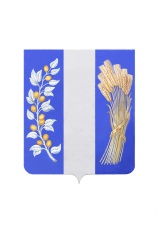 СОВЕТ ДЕПУТАТОВ МУНИЦИПАЛЬНОГО ОБРАЗОВАНИЯ«БИЧУРСКИЙ РАЙОН» РЕСПУБЛИКИ БУРЯТИЯБУРЯАД УЛАСАЙ «БЭШҮҮРЭЙ АЙМАГ» ГЭҺЭН НЮТАГАЙЗАСАГАЙ БАЙГУУЛАМЖЫН ҺУНГАМАЛНУУДАЙ ЗҮБЛЭЛ_____________________________________________________________________________РАСПОРЯЖЕНИЕО проведении пятой внеочередной сессии Совета депутатов муниципального образования «Бичурский район» РБ седьмого созыва         В соответствии с Федеральным Законом от 06.10.2003 № 131-ФЗ «Об общих принципах организации местного самоуправления в Российской Федерации», Уставом Бичурского муниципального района Республики Бурятия, руководствуясь статьей 30 Регламента Совета депутатов муниципального образования «Бичурский район» Республики Бурятия, утвержденного решением Совета депутатов МО «Бичурский район» РБ от 30 сентября 2022 года № 429, на основании письма Главы МО «Бичурский район» от 05 декабря 2023 года № 7:          1. Созвать пятую внеочередную сессию Совета депутатов муниципального образования «Бичурский район» РБ седьмого созыва 12 декабря 2023 года.           2. Определить, что пятая внеочередная сессия Совета депутатов муниципального образования «Бичурский район» РБ седьмого созыва будет проходить с 10 часов 00 минут.           3. Внести на рассмотрение пятой внеочередной сессии Совета депутатов муниципального образования «Бичурский район» РБ седьмого созыва следующие вопросы:         3.1. О повестке пятой внеочередной сессии Совета депутатов МО «Бичурский район» РБ седьмого созыва;          3.2. О внесении изменений в решение Совета депутатов муниципального образования «Бичурский район» от 26.07.2013 г. № 554 «Об утверждении Положения об оплате труда муниципальных служащих Муниципального образования «Бичурский район»;         3.3. О внесении изменений в решение Совета депутатов Муниципального образования «Бичурский район» от 26.07.2013 № 553 «Об утверждении Положения об оплате труда выборных должностных лиц Муниципального образования «Бичурский район»;         3.4. О премировании выборных должностных лиц Муниципального образования «Бичурский район»;         3.5. О даче согласия на передачу недвижимого имущества в собственность Муниципального образования - сельского поселения «Бичурское» из собственности Муниципального образования «Бичурский район» Республики Бурятия, передаваемого на безвозмездной основе;         3.6. О внесении изменений в решение Совета депутатов МО-СП «Шибертуйское» от 16.12.2013 № 18 «Об утверждении Генерального плана муниципального образования - сельское поселение «Шибертуйское» Бичурского района Республики Бурятия»;        4. Настоящее распоряжение разместить на официальном сайте муниципального образования «Бичурский район».          Председатель Совета депутатов           МО «Бичурский район» РБ                                                       Н.Т. Чекинот «05» декабря 2023 года  № 22